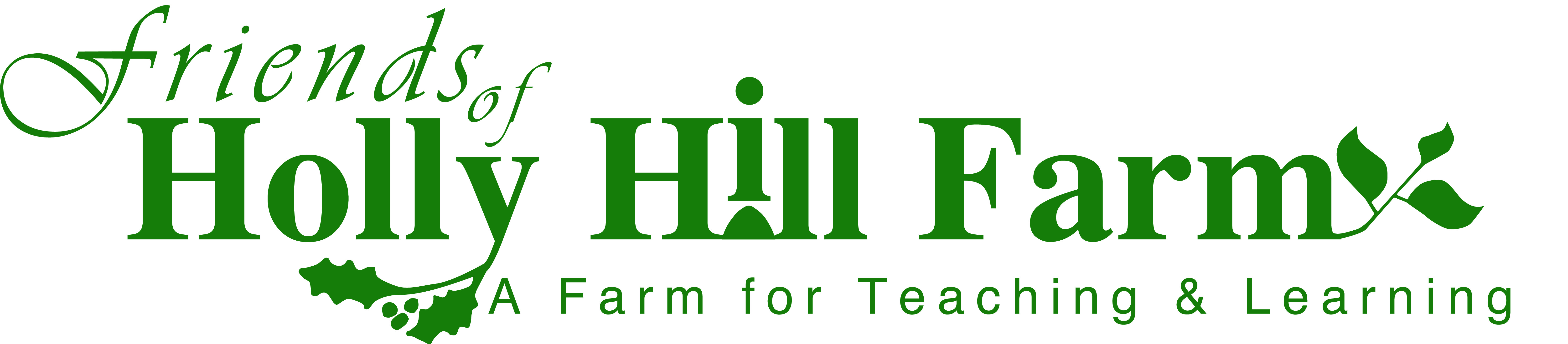 2020 Frank White Memorial Scholarship ApplicationFamily Information (Please Print Clearly)Family Information (Please Print Clearly)Name & Age(s) of Camper(s)                                                                                      AgeParent / Guardian name(s)  (Print Legibly)                                                          /Parent / Guardian E-mail  (Print Legibly)Parent / Guardian E-Mail  (Print Legibly)Street AddressCity, State, Zip CodeParent / Guardian Phone: Home/Cell/Work H:                                        C:                                       W:Parent / Guardian SignatureCamp program your child would like to attendCamp program your child would like to attendCamp program your child would like to attendProgram Name & DateOne $75 annual family membershipis requested Indicate attendance for Lunch Hour 1.2.How much financial support are you requesting? Please explain.How much financial support are you requesting? Please explain.How much financial support are you requesting? Please explain.Mail or Drop Off the Application to:Friends of Holly Hill Farm, 236 Jerusalem Rd., Cohasset, MA 02025.Or Email application to: friendsofhollyhillfarm@gmail.comMail or Drop Off the Application to:Friends of Holly Hill Farm, 236 Jerusalem Rd., Cohasset, MA 02025.Or Email application to: friendsofhollyhillfarm@gmail.comMail or Drop Off the Application to:Friends of Holly Hill Farm, 236 Jerusalem Rd., Cohasset, MA 02025.Or Email application to: friendsofhollyhillfarm@gmail.com